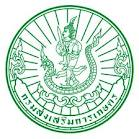 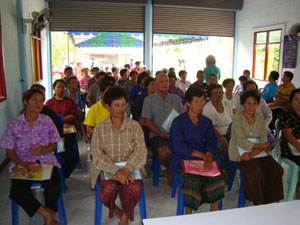 โดย นางศุภวรรณ  ช่วงฉ่ำ นักวิชาการส่งเสริมการเกษตรชำนาญการ รับผิดชอบตำบลตาลาน
 และเจ้าหน้าที่ประจำสำนักงานเกษตรอำเภอผักไห่ ออกพื้นที่แจกใบรับรองเกษตรกรผู้ปลูกข้าว 
 ปี 2555/56 ครั้งที่ 1 ของตำบลตาลาน อำเภอผักไห่ จังหวัดพระนครศรีอยุธยา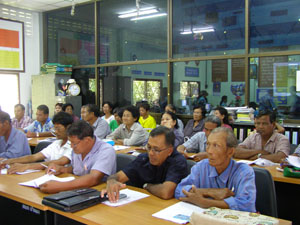 โดยนายทรงวุฒิ  เรืองยุบล นักวิชาการส่งเสริมการเกษตรชำนาญการ และเจ้าหน้าที่ประจำสำนักงานเกษตรอำเภอผักไห่ ออกพื้นที่แจกใบรับรองเกษตรกรผู้ปลูกข้าว ปี 2555/56 ครั้งที่ 1 ของตำบลโคกช้าง อำเภอผักไห่ 
 จังหวัดพระนครศรีอยุธยา